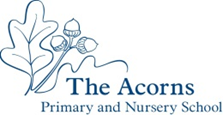 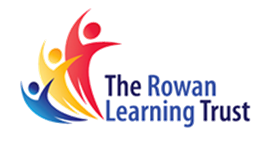 Inclusion & Equality at The Acorns Primary School Meeting the needs of all children including those with Special Educational need or disabilityArticle 28: Every child has the right to an education                 Strategies for Inclusion in Modern Foreign Language / BSLStrategies for Inclusion in Modern Foreign Language / BSLWhole SchoolClear instructions: I do – We do – You DoPre-teachingPreparation for lesson (now/next)Opportunities to practice; opportunities to make a mistake in a safe space; opportunities to overlearn what has been taughtEquipment - Change the resources (specific scissors, pencil grips, documents size and font for VI pupils, coloured overlays, paper and screen background)Adult support Level 3 BSL Trained TA support as requiredEarly YearsAdditional levels of visual aids.Application of skills and time to practice throughout the day (indoors and out).Staff use visual aids and concrete object of reference on a 1:1 basis to reinforce what has been taught.Sign supported English used to introduce new vocabulary and used to confirm existing vocabulary.Reduced information carrying words (ICW)KS1Additional levels of visual aids.Application of skills and time to practice throughout the day (indoors and out).Staff use visual aids and concrete object of reference on a 1:1 basis to reinforce what has been taught.Sensory toys used to support children with their focus during direct teaching sessions.Sign supported English used to introduce new vocabulary and used to confirm existing vocabulary.Reduced information carrying words (ICW)KS2Varying levels of hands-on activity such as games, to suit sensory needs.Additional levels of visual aids.Staff use visual aids and concrete object of reference on a 1:1 basis to reinforce what has been taught.Sensory toys used to support children with their focus during direct teaching sessions.Reduced information carrying words (ICW)Types of resources - differentiated Activities differentiated by outcomePre-teaching of key vocabulary and overlearningSimplified recording methods (date and WALT on stickers, use of recording device)Pictorial Support materialsSmall group supportDifferentiated questioning Vocabulary bankMixed ability pairs Regular short sessions of teaching 1-1 support from TA/teacher